                                                                 проект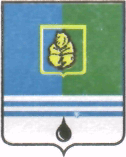                                          РЕШЕНИЕДУМЫ ГОРОДА КОГАЛЫМАХанты-Мансийского автономного округа - ЮгрыОт «___»_______________20___г.                                                             №_______ Об экспертной комиссии по оценке предложений об определении мест, нахождение в которых может причинить вред здоровью детей, их физическому, интеллектуальному, психическому, духовному и нравственному развитию, общественных мест,в которых в ночное время не допускается нахождение детейбез сопровождения родителей (лиц, их заменяющих) или лиц, осуществляющих мероприятия с участием детей в городе Когалыме В соответствии с Законом Ханты-Мансийского автономного округа - Югры от 10.07.2009 №109-оз «О мерах по реализации отдельных положений Федерального закона «Об основных гарантиях прав ребенка в Российской Федерации» в Ханты-Мансийском автономном округе – Югре», Законом Ханты-Мансийского автономного округа - Югры от 10.12.2014 №109-оз                «О внесении изменений в отдельные законы Ханты-Мансийского автономного округа – Югры»:1. Создать экспертную комиссию по оценке предложений об определении мест, нахождение в которых может причинить вред здоровью детей, их физическому, интеллектуальному, психическому, духовному и нравственному развитию, общественных мест, в которых в ночное время не допускается нахождение детей без сопровождения родителей (лиц, их заменяющих) или лиц, осуществляющих мероприятия с участием детей в городе Когалыме.2. Утвердить Положение об экспертной комиссии по оценке предложений об определении мест, нахождение в которых может причинить вред здоровью детей, их физическому, интеллектуальному, психическому, духовному и нравственному развитию, общественных мест, в которых в ночное время не допускается нахождение детей без сопровождения родителей (лиц, их заменяющих) или лиц, осуществляющих мероприятия с участием детей в городе Когалыме, согласно приложению 1 к настоящему решению.3. Утвердить состав экспертной комиссии по оценке предложений об определении мест, нахождение в которых может причинить вред здоровью детей, их физическому, интеллектуальному, психическому, духовному и нравственному развитию, общественных мест, в которых в ночное время не допускается нахождение детей без сопровождения родителей (лиц, их заменяющих) или лиц, осуществляющих мероприятия с участием детей в городе Когалыме, согласно приложению 2 к настоящему решению.4. Настоящее решение вступает в силу после его официального опубликования и распространяется на правоотношения, возникшие с 01.03.2015.5. Опубликовать настоящее решение и приложения к нему в газете «Когалымский вестник».Глава города Когалыма                                                       Н.Н.ПальчиковПриложение 1к решению Думыгорода Когалымаот            №ПоложениеОб экспертной комиссии по оценке предложений об определении мест, нахождение в которых может причинить вред здоровью детей, их физическому, интеллектуальному, психическому, духовному и нравственному развитию, общественных мест, в которых в ночное время не допускается нахождение детей без сопровождения родителей (лиц, их заменяющих) или лиц, осуществляющих мероприятия с участием детей в городе Когалыме1. Общие положенияЭкспертная комиссия создается для оценки предложений об определении в городе Когалыме мест, нахождение в которых может причинить вред здоровью детей, их физическому, интеллектуальному, психическому, духовному и нравственному развитию, общественных мест, в которых в ночное время не допускается нахождение детей без сопровождения родителей (лиц, их заменяющих) или лиц, осуществляющих мероприятия с участием детей (далее - места, нахождение в которых детей не допускается).1.2. В компетенцию экспертной комиссии входит рассмотрение и оценка в соответствии с требованиями действующего законодательства Российской Федерации и Ханты-Мансийского автономного округа – Югры поступивших от органов местного самоуправления, учреждений города Когалыма, общественных организаций, граждан, предложений об определении в городе Когалыме мест, нахождение в которых детей не допускается.Основанием для признания мест, нахождение в которых детей не допускается, является наличие признаков обстоятельств, которые могут причинить вред здоровью детей, их физическому, интеллектуальному, психическому, духовному и нравственному развитию.1.3. Экспертная комиссия является коллегиальным органом.1.4. Экспертная комиссия в своей деятельности руководствуется Конвенцией о правах ребенка, Конституцией Российской Федерации, Федеральным законом Российской Федерации от 24.06.1999 № 120-ФЗ «Об основах системы профилактики безнадзорности и правонарушений несовершеннолетних», Федеральным законом Российской Федерации от 24.07.1998 № 124-ФЗ «Об основных гарантиях прав ребенка в Российской Федерации», Законом Ханты-Мансийского автономного округа – Югры от 10.07.2009 № 109-оз «О мерах по реализации отдельных положений Федерального закона «Об основных гарантиях прав ребенка в Российской Федерации» в Ханты-Мансийском автономном округе – Югре», Уставом города Когалыма, решениями Думы города Когалыма, а также настоящим Положением.2. Права и обязанности экспертной комиссии2.1. Экспертная комиссия имеет право:2.1.1. Вносить на рассмотрение Думы города Когалыма предложения об изменении состава экспертной комиссии, изменении настоящего Положения.2.1.2. Участвовать в совещаниях, конференциях, семинарах по вопросам, связанным с деятельностью экспертной комиссии.2.2. Экспертная комиссия обязана:2.2.1. Проводить свои заседания  по мере необходимости, но не позднее десяти дней со дня поступления предложения об определении мест, нахождение в которых детей не допускается.2.2.2.  Оценивать поступившие предложения об определении мест, нахождение в которых детей не допускается.2.2.3. Готовить заключения, которые должны содержать в том числе обоснованные выводы о признании мест, нахождение в которых детей не допускается (далее - заключения).2.2.4. Направлять заключения в Думу города Когалыма в течение трех дней со дня принятия.3. Порядок деятельности экспертной комиссии3.1. В состав экспертной комиссии входят представители органа опеки и попечительства, органа местного самоуправления, осуществляющего управление в сфере образования, органа по делам молодежи, органа внутренних дел, территориальной комиссии по делам несовершеннолетних и защите их прав при Администрации города Когалыма.В состав комиссии могут входить по согласованию представители органов и учреждений культуры, досуга, других органов и учреждений, общественных объединений, осуществляющих меры по профилактике безнадзорности и правонарушений несовершеннолетних.3.2. Деятельностью экспертной комиссии руководит председатель экспертной комиссии, который несет ответственность за выполнение возложенных на экспертную комиссию задач.В отсутствие председателя экспертной комиссии его функции выполняет заместитель председателя экспертной комиссии.3.3. Секретарь экспертной комиссии:- ведет документацию экспертной комиссии;- информирует членов экспертной комиссии о времени, месте и повестке заседания не позднее чем за 5 дней до проведения заседания;- готовит необходимые для рассмотрения на заседаниях экспертной комиссии документы и материалы;- ведет протокол на заседании экспертной комиссии.3.4. Заседание экспертной комиссии считается правомочным, если в нем участвует более половины ее членов.3.5. На заседании экспертной комиссии ведется протокол, который подписывается председателем (в его отсутствие - заместителем председателя экспертной комиссии), секретарем экспертной комиссии.3.6. Оригиналы протоколов заседаний экспертной комиссии хранятся в отделе по организации деятельности территориальной комиссии по делам несовершеннолетних и защите их прав при Администрации города Когалыма и имеют постоянный срок хранения.Копии протоколов рассылаются в адрес членов экспертной комиссии и лиц, направивших в экспертную комиссию предложения  об определении в городе Когалыме мест, нахождение в которых детей не допускается.3.7. По результатам рассмотрения предложений об определении мест, нахождение в которых детей не допускается, экспертная комиссия готовит заключение.3.8. Заключение экспертной комиссии принимается большинством голосов присутствующих на заседании членов экспертной комиссии, подписывается председателем экспертной комиссии, а в его отсутствие - заместителем председателя экспертной комиссии и направляется в Думу города Когалыма в течение трех дней со дня принятия.3.9. Заключение экспертной комиссии носит рекомендательный характер.____________________Приложение 2к решению Думыгорода Когалымаот              №СОСТАВэкспертной комиссии по оценке предложений об определении мест, нахождение в которых может причинить вред здоровью детей, их физическому, интеллектуальному, психическому, духовному и нравственному развитию, общественных мест, в которых в ночное время не допускается нахождение детей без сопровождения родителей (лиц, их заменяющих) или лиц, осуществляющих мероприятия с участием детей в городе Когалыме______________________Подивилов Сергей Викторович-заместитель главы Администрации города Когалыма, председатель Комиссии;Мартынова Ольга Валентиновна-заместитель главы Администрации города Когалыма, заместитель председателя Комиссии;ГорбуноваМария Викторовна-специалист-эксперт отдела по организации деятельности территориальной комиссии по делам несовершеннолетних и защите их прав при Администрации города Когалыма, секретарь Комиссии.Члены комиссии:Члены комиссии:Члены комиссии:МаклякСветлана Викторовна-начальник управления опеки и попечительства Администрации города Когалыма;Анищенко Виктор Михайлович-заместитель начальника управления культуры, спорта и молодёжной политики Администрации города Когалыма;НемыкинаЛидия Анатольевна-начальник отдела по организации деятельности территориальной комиссии по делам несовершеннолетних и защите их прав при Администрации города Когалыма;Пикина                                        Юлия Владимировна-инженер отдела обеспечения безопасности жизнедеятельности управления образования Администрации города Когалыма;Адамова Елена Маркленовна-заместитель начальника отдела участковых уполномоченных полиции и по делам несовершеннолетних - начальник отделения по делам несовершеннолетних Отдела Министерства внутренних дел России по городу Когалыму;ЖарскаяИрина Викторовна-заведующий первым педиатрическим отделением детской поликлиники бюджетного учреждения Ханты-Мансийского автономного округа – Югры «Когалымская городская больница». 